Подходит к завершению акция «Месячник налоговой помощи и финансовой грамотности» на территории муниципального образования «город Димитровград».Все  запланированные мероприятия направлены на рост финансовой грамотности населения всех  категорий граждан и представителей малого и среднего бизнеса.	Активно проводились мероприятия среди населения с целью напоминания о своевременной уплате имущественных налогов. Срок уплаты имущественного налога истекает 2 декабря. Всем гражданам России, не успевшим сделать это вовремя, начисляются пени. Они составляют 1/300 ставки рефинансирования ЦБ (сейчас – 6,5% годовых) от долга за каждый день просрочки. Возражения и удивления в стиле «Мне никто об этом не напомнил, никаких квитанций я не получал», - не работают. Срок оплаты транспортного налога, земельного и имущественного налога 2 декабря 2019г.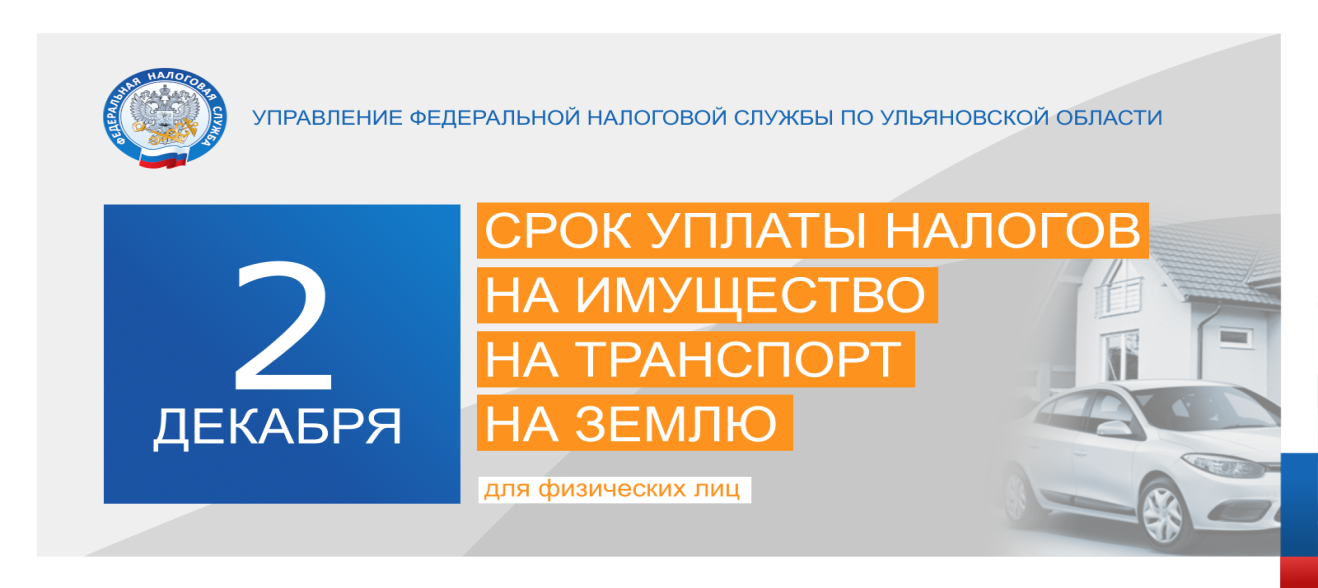 Напоминаем: Акция проходит при поддержке и активном участии Налоговой инспекции,  Пенсионного фонда, Службы судебных приставов, ГИБДД, банков, органов местного самоуправления,  Комитета по управлению городским имуществом. Сотрудники этих учреждений выступают перед населением с актуальными вопросами, касающимися личного финансового планирования, налогового и пенсионного законодательства, а также правил пользованиях кредитными продуктами.С программой мероприятий, а также с ходом акции можно ознакомиться на сайте города Димитровграда: http://dimitrovgrad.ru.За период с 18.11.2019 по 29.11.2019 проведены следующие мероприятия: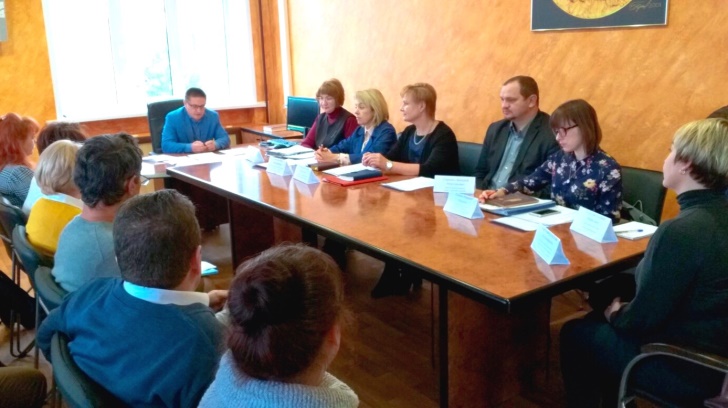 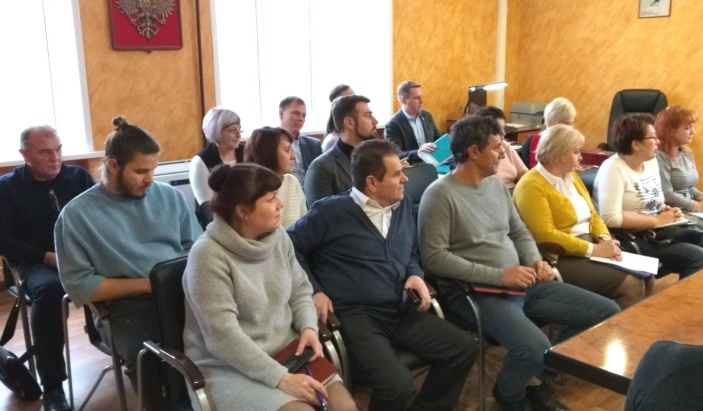 "Круглый стол" по вопросу применения налоговых льгот резидентами территории опережающего социально-экономического развития "Димитровград" состоялся 15 ноября в Межрайонной ИФНС России №7 по Ульяновской области. Обсуждались проблемные вопросы налогообложения резидентов ТОСЭР, исчисление налога на прибыль, страховых взносов.Начальник инспекции А.А.Толстошеев вел речь о проведении камеральных проверок налоговых деклараций, представленных резидентами, и документов, необходимых для подтверждения заявленных льгот.В работе приняли участие представители УФНС России по Ульяновской области: В.В.Лытякова - начальник отдела налогообложения доходов физических лиц и администрирования страховых взносов, Т.Н.Терентьева - заместитель начальника отдела налогообложения юридических лиц, представители Министерства цифровой экономики и конкуренции Ульяновской области, администрации Димитровграда, представители резидентов ТОСЭР: ООО "АвтоРУС Димитровград", ООО "ДАЗ", ООО "ЛАУС ДЕО", ООО "МОНОЛИТ», ООО "ПТИМАШ", ООО "ПОЛЕСЬЕ ДГ", ООО "ПРИЗМА", ООО "ТОРСИОН-Д".Подобные встречи проходят не первый раз и позволяют оперативно контролировать ситуацию, связанную с деятельностью территории опережающего экономического развития, участники которой имеют право на ряд налоговых послаблений.В филиале областного государственного казённого учреждения "Кадровый центр Ульяновской области" в городе Димитровграде проводились семинары для безработных и ищущих работу граждан на тему «Финансовая грамотность» и «Личное планирование».В семинарах приняли участие специалисты Сбербанка, заместитель начальника отдела учета и работы с налогоплательщиками МИФНС №7 по Ульяновской области  Щербакова Т.В. и сотрудники Управления финансов и муниципальных закупок г.Димитровграда Ульяновской области.Лекторы подробно рассказали о методах и способах сохранения и сбережения личного и семейного бюджетов, о необходимости постоянного повышения уровня знаний и умений грамотно пользоваться финансовыми услугами банков. Подробно освещена тема «Налогообложение» и «Налоговые вычеты». Также слушателям было рассказано об электронном сервисе «Личный кабинет налогоплательщика», описан порядок действий, необходимых для регистрации в данном сервисе, указаны все плюсы его использования. Кроме того, раскрыты наиболее часто встречающиеся в городе случаи мошенничества с банковскими картами, смс-сообщениями, покупками через интернет-магазины.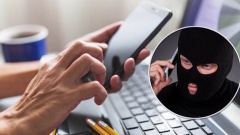 На мероприятии были представлены буклеты и листовки по финансовой грамотности, которые помогут распознавать угрозы и снижать риски мошенничества со стороны потенциально недобросовестных участников рынка и быть более подкованным в финансовых вопросах, чтобы защитить себя и свою семью от финансовых проблем.Проведен совместный рейд с представителями администрации, ГИБДД, МИ ФНС России № 7 по Ульяновской области, отдела судебных приставов по г.Димитровград. Из проверенных в ходе рейда 54 транспортных средств выявлено 8 должников на сумму задолженности 32,5 тыс. рублей. Водители проинформированы о необходимости погашения задолженности, о мерах принудительного взыскания, о сервисе ФНС России «Личный кабинет налогоплательщика», в котором можно узнать об имеющейся задолженности по налогам. Все получили листовки о сроке уплаты имущественных налогов – до 2 декабря 2019 года, способах оплаты. Кроме этого, в рамках проекта «Повышение финансовой грамотности населения», вручены буклеты: «Основные виды мошенничества», «Правила поведения при столкновении с мошенническими действиями».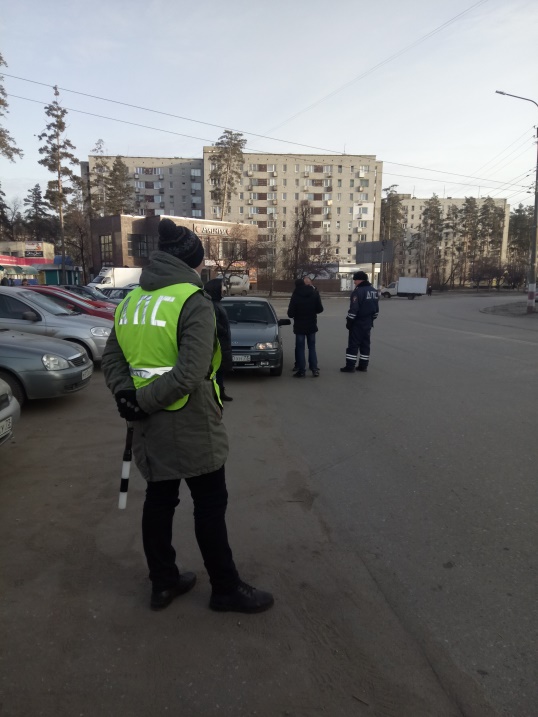 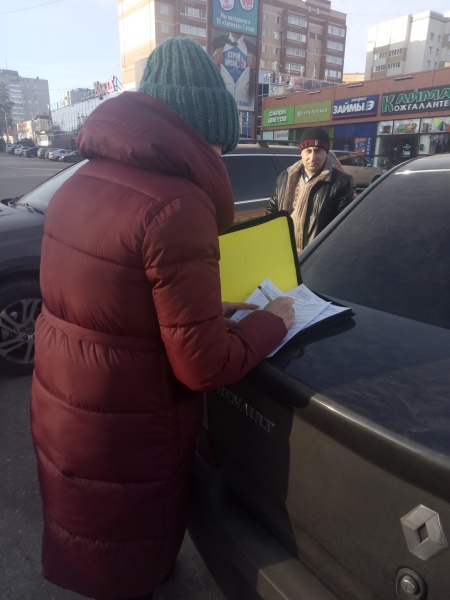  Каждую ноябрьскую субботу с 7.00 до 13.00 на площади Советов во время проведения ярмарки выходного дня, организовывались площадки по информированию собравшихся жителей и гостей города о сроках уплаты имущественных налогов, правил исчисления стоимости налогооблагаемого налога, правил финансовой безопасности.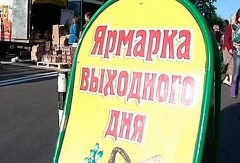 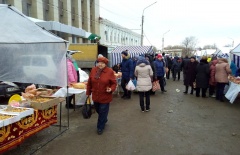 В ярмарке приняли участие владельцы личных подсобных хозяйств, крестьянско-фермерских хозяйств, предприятия розничной торговли, пищевой перерабатывающей промышленности Димитровграда и Ульяновской области. мероприятия по выявлению нарушений Правил благоустройства города.Проверены объекты по улицам Свирская, Ленина, Московская, Гвардейская, Восточная, Ульяновская, Куйбышева, Черемшанская и проспектам Автостроителей и Ленина. Предпринимателям и их представителям, специалисты отдела муниципального контроля разъяснили отдельные пункты Правил благоустройства города. Замечания касались надписей на фасадах торговых объектов, не убранного мусора на прилегающей территории. Коммерсантам также напомнили о приближении новогодних праздников и обратились к ним с просьбой создать праздничную атмосферу для жителей общими с администрацией города усилиями. Предпринимателям выданы памятки по соблюдению Правил благоустройства города и указано на необходимость устранения выявленных недостатков. 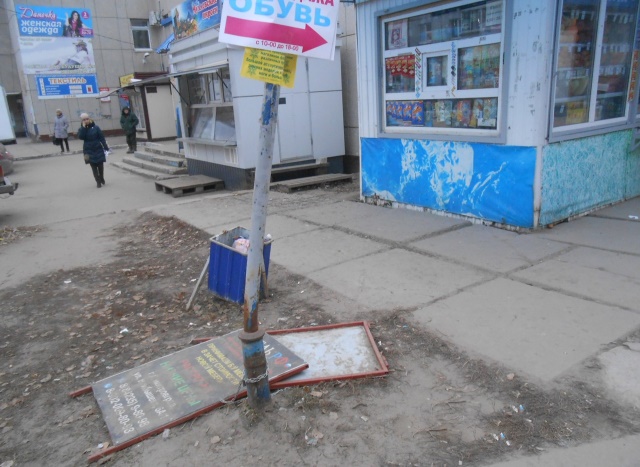 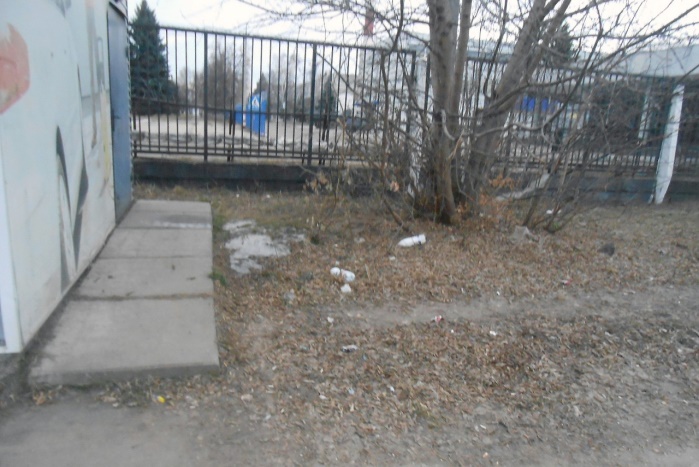 Выездная комиссия по выявлению самовольно установленных рекламных конструкций с целью дальнейшего понуждения к оформлению документации в соответствии с действующим законодательством;Комиссии по выявлению самовольно установленных рекламных конструкций проведены по ул.Славского и ул.2 Пятилетки. С собственниками конструкций проведены профилактические беседы и даны соответствующие консультации.Проведение тематических мероприятий по повышению уровня финансовой грамотности среди школьников и детей дошкольного возраста. В рамках программы акции «Месячник налоговой помощи и финансовой грамотности», за период с 18.11.2019 по 29.11.2019 Комитетом по управлению имуществом города проводились следующие мероприятия: Работа с должниками по оплате аренды земельных участков по телефону. Проведена беседа с 97 должниками; Работа с налогоплательщиками по телефону. Проведена беседа с 47 должниками; Комиссия по контролю за поступлением арендной платы за земельные участки. На заседание комиссии присутствовали 49 плательщика.Также были проведены консультации граждан по вопросам налогообложения (налог на имущество физических лиц, земельный налог) и вопросам земельно-имущественного характера. Основные вопросы: сроки и реквизиты для уплаты арендной платы за земельные участки, арендуемые физическими лицами, порядок расчета суммы налога на имущество физических лиц, порядок расчета суммы земельного налога, порядок предоставления в аренду объектов муниципального имущества.Всем гражданам даны необходимые консультации, предоставлены контакты МИФНС №7 по Ульяновской области, отделений МФЦ в городе Димитровграде.Продолжается прием и  анализ волнующих вопросов населения..За две недели проведения акции МКУ «Контакт-Центр» рассмотрел 24 письменных обращения граждан. По ряду обращений помимо разъяснения норм жилищного законодательств составлены претензии и исковые заявления на общую сумму 50,0 тыс.руб. Устные разъяснения о порядке оплаты за ЖКУ получило 30 человек. Координаты МКУ: МКУ "Контакт-Центр города Димитровграда» 433506, г. Димитровград, ул. Курчатова, 21. Тел.4-26-64, 4-26-65Режим работы: Понедельник-Пятница с 08.00 до 17.00. Перерыв с 12.00 до 13.00.Если и Вы хотите получить личную консультацию или получить ответ на свои вопросы, то специально для Вас, ежедневно проходят следующие мероприятия :(09.00 – 17.00) Ведение личного приема граждан по земельно-имущественным вопросам, а также по вопросам начисления и уплаты местных налогов     Комитет по управлению имуществом города   Место проведения: г. Димитровград, ул. Гагарина, д. 16, каб. № 215, (09.00 – 17.00) Работа с налогоплательщиками и арендаторами по телефону по вопросу погашения задолженности по арендной плате и местным налогам      Комитет по управлению имуществом города     Место проведения: г. Димитровград, ул. Гагарина, д. 16. Тел.:4-82-31Сбор и анализ проблемных вопросов от населения и индивидуальных предпринимателей   Телефон:2-44-05